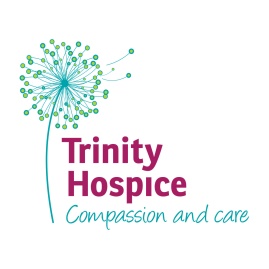 Private & Confidential LYMPHOEDEMA SERVICE REFERRAL FORM – CANCER RELATED    We will endeavour to see you within 18 weeksN.B. BLS DOCUMENT FOR MANAGEMENT OF CELLULITIS, SECTION 2RELATES TO RECURRENT CELLULITISAll referrals must be TYPED and received in either PDF or WORD format (once complete select ‘File’ & ‘Save as’ to save a copy to attach to an email or click File, Share and ‘send a copy’)Completed referrals must be typed and emailed to: trinity.referrals@nhs.net       Website: www.trinityhospice.co.uk (includes Health Professionals Guidance)PATIENTS WITH WOUNDS / ULCER, STOP AND REFER TO DN’S/PRACTICE NURSESIf uncertain if a referral is appropriate please ring (01253) 952571 to discuss furtherPatient name:      Known as:      Address:      Post Code:      Patient name:      Known as:      Address:      Post Code:      Tel No:Tel No:Patient name:      Known as:      Address:      Post Code:      Patient name:      Known as:      Address:      Post Code:      Date of Birth:Date of Birth:Patient name:      Known as:      Address:      Post Code:      Patient name:      Known as:      Address:      Post Code:      NHS No:NHS No:Patient name:      Known as:      Address:      Post Code:      Patient name:      Known as:      Address:      Post Code:      Location of Patient:Location of Patient:CONSULTANT:Hospital No:Hospital No:GP: Is the GP aware of referral?     Yes                    No  Is the GP aware of referral?     Yes                    No  Is the GP aware of referral?     Yes                    No  Is the GP aware of referral?     Yes                    No  GP Address: GP Telephone Number:      GP Telephone Number:      GP Telephone Number:      GP Telephone Number:      SITE OF OEDEMA:       SITE OF OEDEMA:       SITE OF OEDEMA:       DURATION OF OEDEMA:      DURATION OF OEDEMA:      DURATION OF OEDEMA:      CHECK ALL THAT APPLY:     ABNORMAL SKIN     IMPAIRED FUNCTION                            PAIN                  LIMB WEEPING CHECK ALL THAT APPLY:     ABNORMAL SKIN     IMPAIRED FUNCTION                            PAIN                  LIMB WEEPING CHECK ALL THAT APPLY:     ABNORMAL SKIN     IMPAIRED FUNCTION                            PAIN                  LIMB WEEPING DATE DIAGNOSED:      DATE DIAGNOSED:      DATE DIAGNOSED:      HOW WAS THE DIAGNOSIS CONFIRMED? Example: Biopsy, X-Ray, Scan        HOW WAS THE DIAGNOSIS CONFIRMED? Example: Biopsy, X-Ray, Scan        HOW WAS THE DIAGNOSIS CONFIRMED? Example: Biopsy, X-Ray, Scan        HOW WAS THE DIAGNOSIS CONFIRMED? Example: Biopsy, X-Ray, Scan        HOW WAS THE DIAGNOSIS CONFIRMED? Example: Biopsy, X-Ray, Scan        HOW WAS THE DIAGNOSIS CONFIRMED? Example: Biopsy, X-Ray, Scan        RELEVANT SURGERY – including dates, histology, extent of lymph node removal        RELEVANT SURGERY – including dates, histology, extent of lymph node removal        RELEVANT SURGERY – including dates, histology, extent of lymph node removal        RELEVANT SURGERY – including dates, histology, extent of lymph node removal        RELEVANT SURGERY – including dates, histology, extent of lymph node removal        RELEVANT SURGERY – including dates, histology, extent of lymph node removal        IF THE PATIENT HAS UNDERGONE RADIOTHERAPY – give details and date      IF THE PATIENT HAS UNDERGONE RADIOTHERAPY – give details and date      IF THE PATIENT HAS UNDERGONE RADIOTHERAPY – give details and date      IF THE PATIENT HAS UNDERGONE RADIOTHERAPY – give details and date      IF THE PATIENT HAS UNDERGONE RADIOTHERAPY – give details and date      IF THE PATIENT HAS UNDERGONE RADIOTHERAPY – give details and date      IF THE PATIENT HAS UNDERGONE CHEMOTHERAPY – give details and date      IF THE PATIENT HAS UNDERGONE CHEMOTHERAPY – give details and date      IF THE PATIENT HAS UNDERGONE CHEMOTHERAPY – give details and date      IF THE PATIENT HAS UNDERGONE CHEMOTHERAPY – give details and date      IF THE PATIENT HAS UNDERGONE CHEMOTHERAPY – give details and date      IF THE PATIENT HAS UNDERGONE CHEMOTHERAPY – give details and date      IS THERE ACTIVE DISEASE AT THE TIME OF REFERRAL     YES               NO   IS THERE ACTIVE DISEASE AT THE TIME OF REFERRAL     YES               NO   IS THERE ACTIVE DISEASE AT THE TIME OF REFERRAL     YES               NO   IS THERE ACTIVE DISEASE AT THE TIME OF REFERRAL     YES               NO   IS THERE ACTIVE DISEASE AT THE TIME OF REFERRAL     YES               NO   IS THERE ACTIVE DISEASE AT THE TIME OF REFERRAL     YES               NO   SOCIAL CIRCUMSTANCES CONSIDERATIONPlease consider if the application and removal of compression hosiery is practical and safe and confirm here     Yes            No              SOCIAL CIRCUMSTANCES CONSIDERATIONPlease consider if the application and removal of compression hosiery is practical and safe and confirm here     Yes            No              SOCIAL CIRCUMSTANCES CONSIDERATIONPlease consider if the application and removal of compression hosiery is practical and safe and confirm here     Yes            No              SOCIAL CIRCUMSTANCES CONSIDERATIONPlease consider if the application and removal of compression hosiery is practical and safe and confirm here     Yes            No              SOCIAL CIRCUMSTANCES CONSIDERATIONPlease consider if the application and removal of compression hosiery is practical and safe and confirm here     Yes            No              SOCIAL CIRCUMSTANCES CONSIDERATIONPlease consider if the application and removal of compression hosiery is practical and safe and confirm here     Yes            No              DETAILS OF REFERRING GP, CONSULTANT OR CLINICAL NURSE SPECIALISTDETAILS OF REFERRING GP, CONSULTANT OR CLINICAL NURSE SPECIALISTDETAILS OF REFERRING GP, CONSULTANT OR CLINICAL NURSE SPECIALISTDETAILS OF REFERRING GP, CONSULTANT OR CLINICAL NURSE SPECIALISTDETAILS OF REFERRING GP, CONSULTANT OR CLINICAL NURSE SPECIALISTDETAILS OF REFERRING GP, CONSULTANT OR CLINICAL NURSE SPECIALISTName of Referrer                                         Designation:      Name of Referrer                                         Designation:      Name of Referrer                                         Designation:      Name of Referrer                                         Designation:      Name of Referrer                                         Designation:      Date of ReferralEmail address of Referrer:                             Contact Number:      Email address of Referrer:                             Contact Number:      Email address of Referrer:                             Contact Number:      Email address of Referrer:                             Contact Number:      Email address of Referrer:                             Contact Number:      Date of Referral